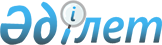 "Қорғаныс объектілерін салу, реконструкциялау және пайдалану үшін мемлекеттік-жекешелік әріптестік шарттары бойынша, оның ішінде концессия шарты бойынша жер учаскесін уақытша өтеусіз пайдалануға беру қағидаларын бекіту туралы" Қазақстан Республикасы Қорғаныс министрінің 2021 жылғы 19 сәуірдегі № 236 бұйрығына өзгеріс енгізу туралыҚазақстан Республикасы Қорғаныс министрінің 2024 жылғы 4 наурыздағы № 216 бұйрығы. Қазақстан Республикасының Әділет министрлігінде 2024 жылғы 5 сәуірде № 34229 болып тіркелді
      БҰЙЫРАМЫН:
      1. "Қорғаныс объектілерін салу, реконструкциялау және пайдалану үшін мемлекеттік-жекешелік әріптестік шарттары бойынша, оның ішінде концессия шарты бойынша жер учаскесін уақытша өтеусіз пайдалануға беру қағидаларын бекіту туралы" Қазақстан Республикасы Қорғаныс министрінің 2021 жылғы 19 сәуірдегі № 236 бұйрығына (Нормативтік құқықтық актілерді мемлекеттік тіркеу тізілімінде № 22583 болып тіркелген) мынадай өзгеріс енгізілсін:
      кіріспе мынадай редакцияда жазылсын:
      "Қазақстан Республикасының қорғанысы және Қарулы Күштері туралы" Қазақстан Республикасының Заңы 22-бабы 2-тармағының 26-26) тармақшасына сәйкес БҰЙЫРАМЫН:";
      көрсетілген бұйрықпен бекітілген Қорғаныс объектілерін салу, реконструкциялау және пайдалану үшін мемлекеттік-жекешелік әріптестік шарттары бойынша, оның ішінде концессия шарты бойынша жер учаскесін уақытша өтеусіз пайдалануға беру қағидаларында:
      7-тармақ мынадай редакцияда жазылсын:
      "7. Жекеше әріптеске немесе концессионерге уақытша өтеусіз пайдалануға беруге жататын жер учаскесін бөлген кезде Қазақстан Республикасы Ауыл шаруашылығы министрінің 2022 жылғы 3 маусымдағы № 180 бұйрығымен бекітілген Жер учаскелерін қалыптастыру жөніндегі жерге орналастыру жобасын жасау қағидаларының талаптарына (Нормативтік құқықтық актілерді мемлекеттік тіркеу тізілімінде № 28399 болып тіркелген) сәйкес жерге орналастыру жобасы жасалады.
      Жерге орналастыру жобасын бекіткеннен кейін Қазақстан Республикасы Ауыл шаруашылығы министрінің 2020 жылғы 1 қазандағы № 301 бұйрығымен бекітілген (Нормативтік құқықтық актілерді мемлекеттік тіркеу тізілімінде № 21366 болып тіркелген) "Жер учаскесіне сәйкестендіру құжатын дайындау және беру" мемлекеттік қызметін көрсету қағидаларының талаптарына сәйкес жер учаскесіне сәйкестендіру құжатын жасау жүргізіледі.".
      2. Қазақстан Республикасы Қарулы Күштерінің Әскери инфрақұрылым бас басқармасы Қазақстан Республикасының заңнамасында белгіленген тәртіппен:
      1) осы бұйрықты Қазақстан Республикасының Әділет министрлігінде мемлекеттік тіркеуді;
      2) осы бұйрықты алғашқы ресми жарияланғанынан кейін Қазақстан Республикасы Қорғаныс министрлігінің интернет-ресурсына орналастыруды;
      3) алғашқы ресми жарияланған күнінен бастап күнтізбелік он күн ішінде осы тармақтың 1) және 2) тармақшаларының орындалуы туралы мәліметтерді Қазақстан Республикасы Қорғаныс министрлігінің Заң департаментіне жіберуді қамтамасыз етсін.
      3. Осы бұйрықтың орындалуын бақылау Қазақстан Республикасы Қорғаныс министрінің жетекшілік ететін орынбасарына жүктелсін.
      4. Осы бұйрық мүдделі лауазымды адамдарға және құрылымдық бөлімшелерге жеткізілсін.
      5. Осы бұйрық алғашқы ресми жарияланған күнінен кейін күнтізбелік он күн өткен соң қолданысқа енгізіледі.
      "КЕЛІСІЛДІ"
      Қазақстан Республикасының Ұлттық
      экономика министрлігі
      "КЕЛІСІЛДІ"
      Қазақстан Республикасының
      Қаржы министрлігі
					© 2012. Қазақстан Республикасы Әділет министрлігінің «Қазақстан Республикасының Заңнама және құқықтық ақпарат институты» ШЖҚ РМК
				
      Қазақстан РеспубликасыҚорғаныс министрі

Р. Жаксылыков
